Министерство образования и науки Пермского краяГосударственное автономное учреждение дополнительного профессионального образования «Институт развития образования Пермского края»Пермская краевая территориальная организация профсоюза работников народного образования и науки Российской Федерации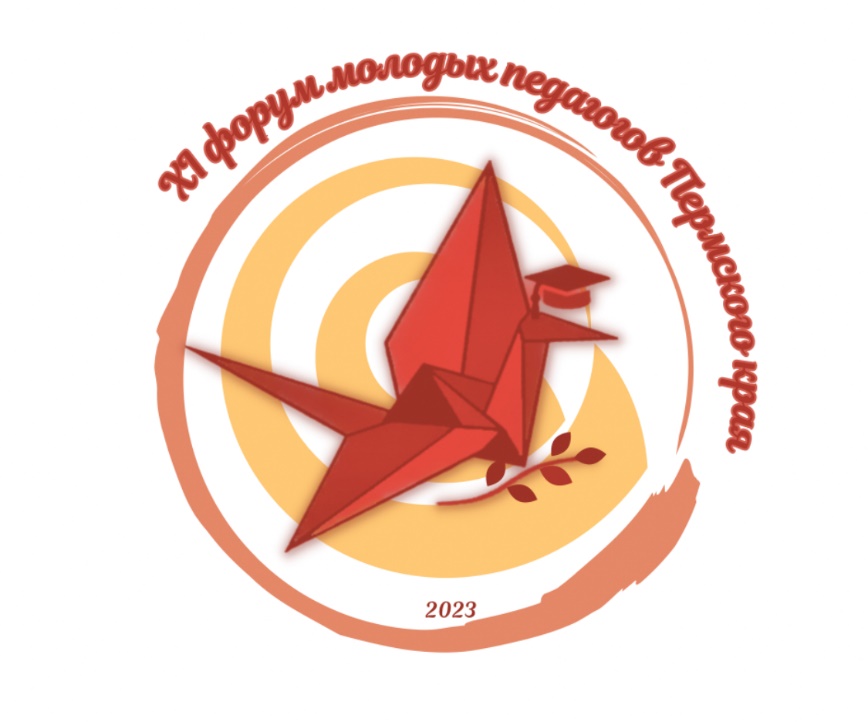 ПРОГРАММАХI Форума молодых педагогов Пермского края«Учитель, которого ждут»19-22 апреля 2023 год* в программе возможны изменения19 апреля (на платформе Mirapolis)«Дело воспитания такое важное и такое святое, именно святое дело. Здесь сеются семена благоденствия или счастья миллионов соотечественников, здесь раскрывается завеса будущего нашей родины» К.Д. УшинскийСпикеры: Дремина И.А., старший научный сотрудник ГАУ ДПО ИРО ПК               Красносельских О.Е., главный специалист Пермской краевой организации  Общероссийского Профсоюза образованияСсылка для регистрации участников: http://b25295.vr.mirapolis.ru/mira/s/EPEK7S 19 апреля (на платформе Mirapolis)«Дело воспитания такое важное и такое святое, именно святое дело. Здесь сеются семена благоденствия или счастья миллионов соотечественников, здесь раскрывается завеса будущего нашей родины» К.Д. УшинскийСпикеры: Дремина И.А., старший научный сотрудник ГАУ ДПО ИРО ПК               Красносельских О.Е., главный специалист Пермской краевой организации  Общероссийского Профсоюза образованияСсылка для регистрации участников: http://b25295.vr.mirapolis.ru/mira/s/EPEK7S 19 апреля (на платформе Mirapolis)«Дело воспитания такое важное и такое святое, именно святое дело. Здесь сеются семена благоденствия или счастья миллионов соотечественников, здесь раскрывается завеса будущего нашей родины» К.Д. УшинскийСпикеры: Дремина И.А., старший научный сотрудник ГАУ ДПО ИРО ПК               Красносельских О.Е., главный специалист Пермской краевой организации  Общероссийского Профсоюза образованияСсылка для регистрации участников: http://b25295.vr.mirapolis.ru/mira/s/EPEK7S 19 апреля (на платформе Mirapolis)«Дело воспитания такое важное и такое святое, именно святое дело. Здесь сеются семена благоденствия или счастья миллионов соотечественников, здесь раскрывается завеса будущего нашей родины» К.Д. УшинскийСпикеры: Дремина И.А., старший научный сотрудник ГАУ ДПО ИРО ПК               Красносельских О.Е., главный специалист Пермской краевой организации  Общероссийского Профсоюза образованияСсылка для регистрации участников: http://b25295.vr.mirapolis.ru/mira/s/EPEK7S Время Тема Тема Ведущий / спикер13:40 – 14:00Подключение участников, трансляция видеороликовПодключение участников, трансляция видеороликовКрасносельских Ольга Евгеньевна, главный специалист по информационной работе, молодежной политике, связям с общественностью Пермской краевой организации Общероссийского Профсоюза образования14:00 – 14:15Открытие ХI Форума молодых педагогов Пермского краяОткрытие ХI Форума молодых педагогов Пермского краяГалайда Зоя Ивановна, председатель Пермской краевой организации Общероссийского Профсоюза образованияТарутина Виктория Анатольевна, учитель-дефектолог МБОУ «Школы №154 для обучающихся с ОВЗ» г.Перми, Председатель СМП Пермского края14.15 – 14:45 Мастер-классПойми меня, если сможешьМастер-классПойми меня, если сможешьМалинин Артём Равильевич, Учитель истории БОУ УР "УГНГ имени Кузебая Герда".
Лауреат конкурса "Учитель года России 2022", победитель в специальной номинации от компании VK "За мастерство в использовании современных информационно-коммуникационных технологий", амбассадор цифрового образования, советник министра образования и науки УР 14:45-15:00Меры поддержки молодых педагогов в Пермском краеМеры поддержки молодых педагогов в Пермском краеКиселёва Ирина Васильевна, главный специалист Пермской краевой организации Общероссийского Профсоюза образования15:15 – 17:00 Педагогические мастерские от победителей регионального этапа Всероссийского конкурса «Учитель года» в 2023 годуПедагогические мастерские от победителей регионального этапа Всероссийского конкурса «Учитель года» в 2023 годуПедагогические мастерские от победителей регионального этапа Всероссийского конкурса «Учитель года» в 2023 году15:15 – 15:35Мастер-класс (тема согласовывается)Мастер-класс (тема согласовывается)Агафонова Наталья Владимировна, учитель русского языка и литературы МАОУ «Средняя общеобразовательная школа № 87» г. Перми, победитель регионального этапа Всероссийского конкурса «Учитель года» в 2023 году15.35 - 15.50Мастер-класс(тема согласовывается)Мастер-класс(тема согласовывается) Бухмиллер Елена Александровна, призер регионального этапа Всероссийского конкурса «Учитель года» в 2023 году в номинации «Специалист в области воспитания»15:55 – 16:10 Мастер-класс(тема согласовывается)Мастер-класс(тема согласовывается)Лобода Ольга Андреевна, учитель музыки победитель регионального этапа Всероссийского конкурса «Учитель года» в 2023 году в номинации «Педагогический дебют»16.15 – 17.50Педагогические мастерские «Воспитать человека»Педагогические мастерские «Воспитать человека»Педагогические мастерские «Воспитать человека»16.15-16.20Приоритеты в воспитании на современном этапе развития системы образованияДремина Инга Анатольевна, ст.н.с. отдела воспитания и социализации ГАУ ДПО ИРО ПКДремина Инга Анатольевна, ст.н.с. отдела воспитания и социализации ГАУ ДПО ИРО ПК16:20-16:55Конструктор воспитательных событий: интересные форматы, новые смыслыВинокурова Галина Сергеевна, методист ЦДТ «Импульс» Пермский районВинокурова Галина Сергеевна, методист ЦДТ «Импульс» Пермский район17:00– 17:20Разновидности текста как средство самопознания в процессе воспитанияРазновидности текста как средство самопознания в процессе воспитанияГолева Анастасия Евгеньевна, учитель русского языка и литературы МАОУ «Бершетская средняя школа» Пермский муниципальный округ, победитель регионального этапа Всероссийского конкурса «Учитель года» в 2021 году в номинации «Педагогический дебют»17:20 – 17:35Образовательные события здесь и сейчас Образовательные события здесь и сейчас Шлыкова Светлана Юрьевна, учитель истории ФГКОУ «Пермское президентское кадетское училище имени Героя России Ф. Кузьмина войск национальной гвардии РФ»17:35 – 17:50Киберспорт и видеоконтент как инструмент воспитательной работыКиберспорт и видеоконтент как инструмент воспитательной работыКокшаров Егор Витальевич, заместитель директора по воспитательной работе МАОУ «Средняя общеобразовательная школа 22 с углублённым изучением иностранных языков» г. Перми,17:50 – 18:00Рефлексия дня Рефлексия дня Дрёмина Инга Анатольевна, старший научный сотрудник Института развития образования ПК20 апреля «Ни один наставник не должен забывать, что его главнейшая обязанность состоит в приучении воспитанников к умственному труду и что эта обязанность более важна, нежели передача самого предмета» К.Д. УшинскийСпикеры: Дремина И.А., старший научный сотрудник ГАУ ДПО ИРО ПК               Тарутина Виктория Анатольевна, учитель-дефектолог МБОУ «Школы №154 для обучающихся с ОВЗ» г. Перми, Председатель СМП Пермского краяСсылка для регистрации участников: http://b25295.vr.mirapolis.ru/mira/s/my0IXj 20 апреля «Ни один наставник не должен забывать, что его главнейшая обязанность состоит в приучении воспитанников к умственному труду и что эта обязанность более важна, нежели передача самого предмета» К.Д. УшинскийСпикеры: Дремина И.А., старший научный сотрудник ГАУ ДПО ИРО ПК               Тарутина Виктория Анатольевна, учитель-дефектолог МБОУ «Школы №154 для обучающихся с ОВЗ» г. Перми, Председатель СМП Пермского краяСсылка для регистрации участников: http://b25295.vr.mirapolis.ru/mira/s/my0IXj 20 апреля «Ни один наставник не должен забывать, что его главнейшая обязанность состоит в приучении воспитанников к умственному труду и что эта обязанность более важна, нежели передача самого предмета» К.Д. УшинскийСпикеры: Дремина И.А., старший научный сотрудник ГАУ ДПО ИРО ПК               Тарутина Виктория Анатольевна, учитель-дефектолог МБОУ «Школы №154 для обучающихся с ОВЗ» г. Перми, Председатель СМП Пермского краяСсылка для регистрации участников: http://b25295.vr.mirapolis.ru/mira/s/my0IXj 20 апреля «Ни один наставник не должен забывать, что его главнейшая обязанность состоит в приучении воспитанников к умственному труду и что эта обязанность более важна, нежели передача самого предмета» К.Д. УшинскийСпикеры: Дремина И.А., старший научный сотрудник ГАУ ДПО ИРО ПК               Тарутина Виктория Анатольевна, учитель-дефектолог МБОУ «Школы №154 для обучающихся с ОВЗ» г. Перми, Председатель СМП Пермского краяСсылка для регистрации участников: http://b25295.vr.mirapolis.ru/mira/s/my0IXj Время Тема Тема Ведущий / спикер13:40 – 14:00Подключение участников, трансляция видеороликовПодключение участников, трансляция видеороликовТарутина Виктория Анатольевна, учитель-дефектолог МБОУ «Школы №154 для обучающихся с ОВЗ» г.Перми, Председатель СМП Пермского края14:00 – 14:40Слагаемые успеха (роль наставничества в профессиональном росте учителя)Слагаемые успеха (роль наставничества в профессиональном росте учителя)Шрамко Анастасия Викторовна, учитель русского языка и литературы ГБОУ СК «Лицей №14» им. Героя РФ В.В. Нургалиеваг. Ставрополь, призёр конкурса «Учитель года России 2021», Член Экспертного совета при комитете по просвещению Государственной Думы РФ, Член Совета учителей-блогеров при МинПросвещения РФ 14:45-15:25«Наставничество как опыт и технология педагогического партнерства в образовательной организации»«Наставничество как опыт и технология педагогического партнерства в образовательной организации»Факторович Владимир Петрович, почетный работник общего образования РФ, преподаватель РИНО ПГНИУ, эксперт в сфере образования. 15:30 – 18:00  Переход на тематическую площадку «Молодые – молодым» - инновационная форма наставничества Совета молодых педагогов Пермского краяСсылка не переход:  https://events.webinar.ru/47545363/311181007  Переход на тематическую площадку «Молодые – молодым» - инновационная форма наставничества Совета молодых педагогов Пермского краяСсылка не переход:  https://events.webinar.ru/47545363/311181007  Переход на тематическую площадку «Молодые – молодым» - инновационная форма наставничества Совета молодых педагогов Пермского краяСсылка не переход:  https://events.webinar.ru/47545363/311181007Марафон мастер-классов от молодых педагогов «У меня это получается лучше всего»Марафон мастер-классов от молодых педагогов «У меня это получается лучше всего»Марафон мастер-классов от молодых педагогов «У меня это получается лучше всего»15:30 – 15:50Интерактивные форматы воспитательных событийЛавыгина Татьяна Валерьевна, учитель математики МАОУ Лицей 1 г. КунгурЛавыгина Татьяна Валерьевна, учитель математики МАОУ Лицей 1 г. Кунгур15:50 – 16:10Использование нейросетей на урокахМаслова Алёна Михайловна, учитель начальных классов МБОУ "Городищенская средняя общеобразовательная школа ", Соликамский городской округМаслова Алёна Михайловна, учитель начальных классов МБОУ "Городищенская средняя общеобразовательная школа ", Соликамский городской округ16:15 – 16:35Путешествие по миру за 20 минут, не выходя из классаЧернобровина Мария Петровна, учитель МАОУ "Плехановская средняя общеобразовательная школа", Кунгурский муниципальный округЧернобровина Мария Петровна, учитель МАОУ "Плехановская средняя общеобразовательная школа", Кунгурский муниципальный округ16:35 – 16:55Гаджет-кросс или как с пользой провести время в социальных сетяхГладких Мария Павловна, учитель, Сиротина Мария Андреевна, учитель-логопед МКОУ «Чёрмозская коррекционная школа-интернат» Ильинский городской округГладких Мария Павловна, учитель, Сиротина Мария Андреевна, учитель-логопед МКОУ «Чёрмозская коррекционная школа-интернат» Ильинский городской округ17:00 – 17:20Работа в радостьШабаева Диляра Валериевна, учитель начальных классов МАОУ «Бардымская средняя общеобразовательная школа № 2»Шабаева Диляра Валериевна, учитель начальных классов МАОУ «Бардымская средняя общеобразовательная школа № 2»17:20 – 17.40Практики работы Совета молодых педагогов в территориях Пермского края «Мечтай и действуй!»Семенцова Екатерина Николаевна, МАОУ «Комсомольская средняя общеобразовательная школа», учитель, советник директора по воспитанию, председатель СМП Кунгурского МОСеменцова Екатерина Николаевна, МАОУ «Комсомольская средняя общеобразовательная школа», учитель, советник директора по воспитанию, председатель СМП Кунгурского МО17:40 – 17:55Практики работы Совета молодых педагогов в территориях Пермского края «Мечтай и действуй!»Селиванова Екатерина Валерьевна, учитель истории МАОУ «Лобановская средняя школа» Пермский муниципальный округ, председатель Ассоциации молодых педагогов Пермского МОСеливанова Екатерина Валерьевна, учитель истории МАОУ «Лобановская средняя школа» Пермский муниципальный округ, председатель Ассоциации молодых педагогов Пермского МО15:30 – 18:00 Тематическая площадкаРегиональный марафон практик педагогов-наставников «От взаимодействия – к результату» (на платформе Mirapolis) Тематическая площадкаРегиональный марафон практик педагогов-наставников «От взаимодействия – к результату» (на платформе Mirapolis) Тематическая площадкаРегиональный марафон практик педагогов-наставников «От взаимодействия – к результату» (на платформе Mirapolis)15:30 – 16:15Приемы интерактивного вопрошания в работе педагога-наставникаОшмарина Валентина Вячеславовна, заместитель директора МАОУ Гимназия г. ЧайковскийЗюрина Татьяна Анатольевна, заместитель директора МАОУ Гимназия г. Чайковский Ошмарина Валентина Вячеславовна, заместитель директора МАОУ Гимназия г. ЧайковскийЗюрина Татьяна Анатольевна, заместитель директора МАОУ Гимназия г. Чайковский 16:15 - 16:35Пять шагов к эффективной коммуникацииМехоношина Мария Олеговна, учитель истории обществознания, заместитель директора МАОУ «Средняя общеобразовательная школа 22 с углублённым изучением иностранных языков» г. ПермиМехоношина Мария Олеговна, учитель истории обществознания, заместитель директора МАОУ «Средняя общеобразовательная школа 22 с углублённым изучением иностранных языков» г. Перми16:35 – 16:55Внедрение опыта регионального общественно-профессионального объединения «Наставники» в деятельность руководителя школьного методического объединения Моргунова Екатерина Михайловна, учитель истории и обществознания МАОУ Школа «Дуплекс» г. Перми, член регионального общественно-профессионального объединения «Наставники» с 2020 года Моргунова Екатерина Михайловна, учитель истории и обществознания МАОУ Школа «Дуплекс» г. Перми, член регионального общественно-профессионального объединения «Наставники» с 2020 года 17:00 – 17:20ДИАЛОГ. Приёмы активного слушанияШепшина Анастасия Сергеевна, старший методист МАУ ДПО «Центр научно-методического обеспечения Лысьвенский городской округШепшина Анастасия Сергеевна, старший методист МАУ ДПО «Центр научно-методического обеспечения Лысьвенский городской округ17:20 – 17.40Конвертация содержания муниципального конкурса в образовательное событие (из опыта автора)Дюпина Марина Васильевна, методист МАУ ДПО «Центр научно-методического обеспечения» Лысьвенский городской округДюпина Марина Васильевна, методист МАУ ДПО «Центр научно-методического обеспечения» Лысьвенский городской округ17:40 – 17:55Эмоциональное выгорание педагога: правда или вымыселМельчакова Наталья Сергеевна, методист МА ДОУ «Детский сад 393» г. ПермиМельчакова Наталья Сергеевна, методист МА ДОУ «Детский сад 393» г. Перми17:55 – 18:00Рефлексия Дрёмина Инга Анатольевна, старший научный сотрудник ГАУ ДПО Институт развития образования Пермского краяДрёмина Инга Анатольевна, старший научный сотрудник ГАУ ДПО Институт развития образования Пермского края21 апреляЛичный результат: Учись! Планируй! Действуй!(место проведения: гостиница «Профсоюзная», Региональный учебный центр Профсоюзов,г. Пермь, ул.9 мая, 21)21 апреляЛичный результат: Учись! Планируй! Действуй!(место проведения: гостиница «Профсоюзная», Региональный учебный центр Профсоюзов,г. Пермь, ул.9 мая, 21)21 апреляЛичный результат: Учись! Планируй! Действуй!(место проведения: гостиница «Профсоюзная», Региональный учебный центр Профсоюзов,г. Пермь, ул.9 мая, 21)21 апреляЛичный результат: Учись! Планируй! Действуй!(место проведения: гостиница «Профсоюзная», Региональный учебный центр Профсоюзов,г. Пермь, ул.9 мая, 21)Время МероприятиеМесто проведенияВедущий / спикер10:00-11:00Заезд, регистрация, размещение, вручение раздаточных материалов и сувенирной продукции, кофе-брейкФойе (5 этаж)Красносельских Ольга Евгеньевна, главный специалист Профсоюза образования Пермского края, организаторы11:00-11:20Нетворкинг: интересное знакомство – полезное взаимодействиеАктовый зал(5 этаж)Тарутина Виктория Анатольевна учитель-дефектолог МБОУ «Школа №154 для обучающихся с ОВЗ» г. Перми11:20 – 11:40Форсайт-сессия «Учитель, которого ждут»Актовый зал(5 этаж)Дрёмина Инга Анатольевна, старший научный сотрудник ГАУ ДПО Институт развития образования Пермского края, организаторы11:45- 11:55Актив тайм «Свежий ветер»Актовый зал(5 этаж)Тарутина Виктория Анатольевна учитель-дефектолог МБОУ «Школа №154 для обучающихся с ОВЗ» г. Перми, организаторы12:00-12:30Торжественное открытие очной сессии ХI Форума молодых педагогов и наставников Пермского края Актовый зал(5 этаж)       Кассина Раиса Алексеевна,министр образования и науки Пермского края;Калинчикова Лариса Николаевна, начальник управления общего, дополнительного образования Ми Министерства образования и науки Пермского края; Иванов Михаил Григорьевич, председатель крайсофпрофа;Галайда Зоя Ивановна,председатель Пермской краевой организации Общероссийского Профсоюза образованияШубин Сергей Владимирович директор ГАУ ДПО Институт развития образования ПК12:30-12:40Общее фотографированиеФотограф: Голубев Денис. Команда организаторов12:45- 13:20Создание визуального контента для социальных сетей (Правила фото и видеосъёмки, форматы визуального контента под социальные сетиАктовый зал(5 этаж)Приветственное слово Бурков Алексей, руководитель Центра Управления Регионом Пермский край;Паршаков Кирилл Сергеевич,Специалист по видеомонтажу 
ЦУР Пермского края13:20-13:55ОбедКафе «Сказка»Организаторы Форума 14:00-14:45 «Как оставаться спокойным в этом неспокойном мире. Профилактика эмоционального выгорания»Фрейманис Инга Фёдоровна, магистр психологии, клинический психолог, преподаватель кафедры общей и клинической психологии ПГНИУ, Центра психологического образования РИНО ПГНИУ. педагог-психолог управления воспитательной и внеучебной работы ПГИК.  15:00 – 15:45Мастер-классы Время учитьсяМастер-классы Время учитьсяМастер-классы Время учитьсяОпыт использования нейросетей в образовательной деятельности предметов гуманитарного цикла205 аудиторияСимпатова Валерия Евгеньевна, учитель русского языка и литературыМАОУ «СОШ № 77 с углубленным изучением английского языка» г. ПермиАльтернативное кафе (из практики работы с детьми ОВЗ)200 аудиторияГерасимова Ольга Ивановна, и.о. руководителя Центра инклюзивного образования ФГБОУ ВО ПГГПУ, к.п.н.Разговор с родителями «Просто о сложном»202аудиторияБухмиллер Елена Александровна, учитель начальных классов МАОУ «Школа «Диалог» г. Перми, Анисимова Анастасия Сергеевна, учитель истории и обществознания, МАОУ «Гимназия №31» г. Перми 16:00 – 17.00Марафон креативных педагогических практикАктовый зал(5 этаж)Каринкина Юлия Владимировна, Гергерт Елена Анатольевна, Меньшикова Ольга Николаевна, Савинская Елена Владимировна, Макарова Алия Фарисовна, Шепелева Татьяна Алексеевна, Мехоношина Мария Олеговна, Треногина Елена Викторовна, Карелина Оксана Александровна педагоги МАОУ «Средняя общеобразовательная школа 22 с углублённым изучением иностранных языков» г. Перми17:15 – 17:50Актив тайм от школы танцев Dance Life ПермьАктовый зал(5 этаж)Ирина Воронова, преподаватель школы танцев Dance Life Пермь18:00 -18.45Лучшие практики патриотического воспитания от преподавателей-наставников ФГКОУ «Пермское суворовское военное училище Министерства обороны Российской Федерации» Лучшие практики патриотического воспитания от преподавателей-наставников ФГКОУ «Пермское суворовское военное училище Министерства обороны Российской Федерации» Лучшие практики патриотического воспитания от преподавателей-наставников ФГКОУ «Пермское суворовское военное училище Министерства обороны Российской Федерации» Разработка урока взросления старшеклассников «Выбор судьбы», посвященного памяти Северных юнг 205 аудиторияКорчагина Ольга Игоревна, Соколова Ирина Владимировна, преподаватели истории и обществознания Как говорить о патриотизме с современными подростками? (технологии, приемы, риски)200 аудиторияГлушкова Ольга Викторовна, преподаватель русского языка и литературы«Морские Юнги Прикамья»202 аудиторияКонькова Елена Александровна, преподаватель истории и обществознания19:00 – 20:00Ужин Кафе «Сказка»Организаторы Форума20:15-21:15Педагогическая весна: отдыхаем со смыслом Практики активного образовательного отдыха педагоговАктовый зал(5 этаж)Щербакова Надежда Геннадьевна, заместитель директора по воспитательной работе МАОУ «СОШ № 77 с углубленным изучением английского языка» г. Перми21:30 – 22:40Танцевальная программа педагогической весны. Вечерний кофе-брейкАктовый зал(5 этаж)Красносельских Ольга Евгеньевна, главный специалист Профсоюза образования Пермского края, организаторы22:40-23:20Командная рефлексия Командные местаКураторы команд, педагоги-наставники23:30Отбой 22 апреля Учись у времени, в котором ты живешь!22 апреля Учись у времени, в котором ты живешь!22 апреля Учись у времени, в котором ты живешь!22 апреля Учись у времени, в котором ты живешь!8:30-9:00Зарядка Актовый зал (5 этаж) Команда организаторов9:00 – 9:45ЗавтракКафе «Сказка»Красносельских Ольга Евгеньевна, главный специалист Профсоюза образования Пермского края, организаторы9:45 – 10:45Проектная сессия «Стандарт наставничества начинающих педагогических кадров на территории Пермского края»Актовый зал(5 этаж)Дрёмина Инга Анатольевна, старший научный сотрудник ГАУ ДПО Институт развития образования Пермского края, организаторы10:45 – 11:00Подведение итогов ФорумаАктовый зал(5 этаж)Дрёмина Инга Анатольевна, старший научный сотрудник ГАУ ДПО ИРО ПК, организаторы Красносельских Ольга Евгеньевна главный специалист Профсоюза образования Пермского края 11:00Отъезд в Детский технопарк «Кванториум Фотоника»АвтобусКрасносельских Ольга Евгеньевна, организаторы 12:00-13:30Мастер-классы на площадке Детского технопарка «Кванториум «Фотоника»г. Пермь, ул. 25 Октября, 64/1Крендель Павел Ильич, руководитель структурного подразделения Детского технопарка 13:30 – 14:00О внедрении профориентационного минимума в общеобразовательных организациях РФг. Пермь, ул ул. 25 Октября, 64/1Дрёмина Инга Анатольевна, старший научный сотрудник ГАУ ДПО Институт развития образования Пермского края